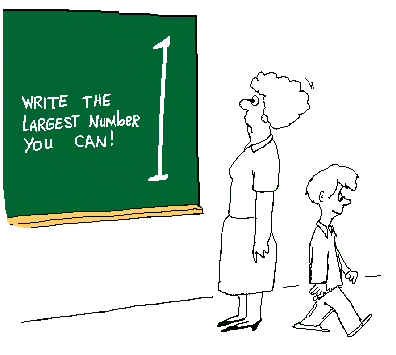 (Idee:Grundschule Mathematik, 26/2010)Geometrie – Springen  Geometrie – Springen  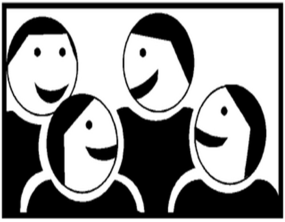  ca. 15 – 20 MinutenSpielregelnMaterial:    1 Spielplan                32 Eigenschaftskärtchen                  1 Spielfigur für jeden MitspielerSpieler:         -  Die Eigenschaftskärtchen werden offen um den Spielplan gelegt. Jedes Kind  stellt eine Spielfigur auf ein beliebiges Feld. Es dürfen keine zwei Spielfiguren auf demselben Feld stehen (auch im Verlauf des Spiels ist das verboten).Wer am Zug ist, bewegt die Spielfigur im „Rösselsprung“ zu einem anderen Körper weiter (zwei Felder vor, ein Feld nach links oder rechts).Nun darf man sich aus den Eigenschaftskärtchen zwei heraussuchen, die zu diesem Körper gehören.Die anderen Kinder, die mitspielen, überprüfen, ob die Eigenschaften zutreffen. Richtige Eigenschaftskärtchen dürfen behalten, falsche Eigenschaftskärtchen müssen zurückgelegt werden.Danach ist das nächste Kind an der Reihe.Das Spiel endet, wenn alle Eigenschaftskärtchen vergeben oder eine festgelegte Zeit abgelaufen istSieger ist, wer die meisten Eigenschaftskärtchen gesammelt hat.DifferenzierungMan kann zunächst auf den Rösselsprung verzichten und stattdessen vereinbaren, dass auf das benachbarte Feld gezogen wirdMan kann auch vereinbaren, dass bei jedem Spielzug nur ein Kärtchen ausgesucht werden darf.